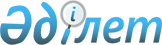 Об импорте уранового материала
					
			Утративший силу
			
			
		
					Постановление Правительства Республики Казахстан от 4 августа 2000 года N 1191. Утратило силу постановлением Правительства Республики Казахстан от 4 мая 2008 года N 406.

       Сноска. Постановление Правительства Республики Казахстан от 4 августа 2000 года N 1191 утратило силу постановлением Правительства РК от 04.05.2008  N 406 .       В соответствии с постановлением Правительства Республики Казахстан от 30 июня 1997 года  N 1037  "О лицензировании экспорта и импорта товаров (работ, услуг) в Республике Казахстан" Правительство Республики Казахстан постановляет:  

      1. Разрешить закрытому акционерному обществу "Национальная атомная компания "Казатомпром" (далее - ЗАО "НАК "Казатомпром") ввоз в Республику Казахстан уранового материала в форме обогащенного, природного и обедненного урана (коды ТН ВЭД 284420290, 284410390) в соответствии с условиями контракта б/н от 28 марта 2000 года на продажу и приобретение уранового материала между ОАО "Ульбинский металлургический завод", ЗАО "НАК "Казатомпром" и "Ньюкем Ньюклеа ГмбХ".  

      2. Министерству энергетики, индустрии и торговли Республики Казахстан выдать в установленном законодательством порядке лицензии на импорт указанной продукции.  

      3. Таможенному комитету Министерства государственных доходов Республики Казахстан обеспечить таможенное оформление вышеуказанной продукции. 

      4. Контроль за исполнением настоящего постановления возложить на Комитет по атомной энергетике Министерства энергетики, индустрии и торговли Республики Казахстан. 

      5. Настоящее постановление вступает в силу со дня подписания.        Премьер-Министр 

      Республики Казахстан 
					© 2012. РГП на ПХВ «Институт законодательства и правовой информации Республики Казахстан» Министерства юстиции Республики Казахстан
				